DIO DELLA SPERANZA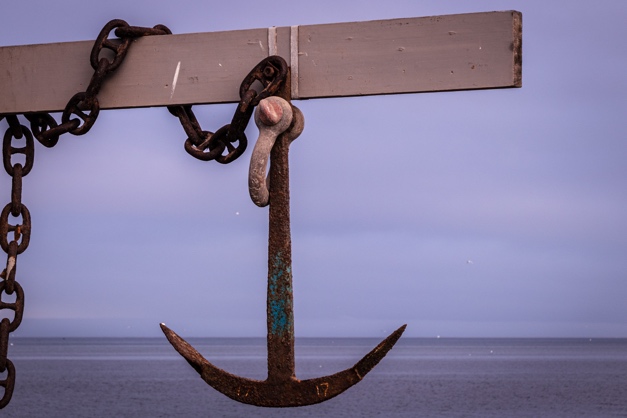 ADORAZIONE:Ebrei 6:19, Geremia 29:11, Salmo 39:7CONFESSIONE:Salmo 39:8RINGRAZIAMENTO:1. Pietro 1:3-4Appunti personali:INTERCESSIONE:Ebrei 6:11-12, Romani 15:13Appunti personali: 